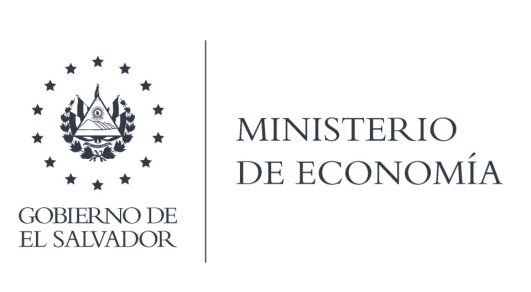 La Dirección General de Estadísticas y Censos (DIGESTYC), en atención a su requerimiento; sobre la entrega de la información del año 2018.Se elaboró en base al Registro administrativo sobre la actividad artículos promocionales, publicidad a través de objetos,VARIABLES:1. TAMAÑO DE LAS EMPRESAS2. Clasificación de las empresas (CIIU)3. Actividad económica4. generación de empleo